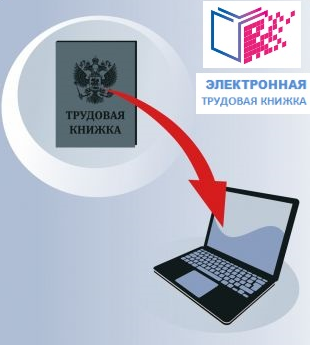 Уважаемые работодатели!Отделение ПФР по Республике Мордовия информирует о том, что                                    с 1 июля 2021 года вступает в силу постановление Правления ПФР                                 от 27 октября 2020 г. № 769п «О внесении изменений в постановление Правления Пенсионного фонда Российской Федерации от 25 декабря 2019 г. № 730п».В соответствии с указанным постановлением с 1 июля 2021 года вносятся следующие изменения в форму и порядок заполнения СЗВ-ТД:Исключается запись об отчетном периоде.Добавляется раздел со сведениями о работодателе, правопреемником которого является страхователь. Раздел заполняется при необходимости представить (скорректировать) сведения о трудовой деятельности по зарегистрированному лицу, представленные работодателем, который в настоящее время снят с учета.Добавляется графа «Работа в районах Крайнего Севера/ Работа в местностях, приравненных к районам Крайнего Севера». Графа заполняется в отношении зарегистрированных лиц, осуществляющих работу в районах Крайнего Севера   (код РКС) или в местностях, приравненных к районам Крайнего Севера (МКС).Становится обязательной к заполнению графа «Код выполняемой функции»! В графе указывается кодовое обозначение занятия, соответствующее занимаемой должности (профессии), виду трудовой деятельности, осуществляемой на рабочем месте при исполнении трудовых функций (работ, обязанностей), состоящее из пяти цифровых знаков в формате «XXXX.X», где первые четыре знака - код наименования группы занятий в Общероссийском классификаторе занятий           ОК 010-2014 (МСКЗ-08) (приказ Росстандарта от 12.12.2014 г. № 2020-ст), пятый знак - контрольное число. Расшифровка схемы кодирования ХХХХ. Х следующая:Х - основная группа;ХХ - подгруппа;ХХХ - малая группа;ХХХХ - начальная группа;Х - контрольное число.Первая цифра кода указывает, к какой основной группе относится занятие!В классификаторе приняты следующие основные группы:1 -  Руководители2 -  Специалисты высшего уровня квалификации3 -  Специалисты среднего уровня квалификации4 - Служащие, занятые подготовкой и оформлением документации, учетом и обслуживанием5 -  Работники сферы обслуживания и торговли, охраны граждан и собственности6 -  Квалифицированные работники сельского и лесного хозяйства, рыбоводства и рыболовства7 -  Квалифицированные рабочие промышленности, строительства, транспорта и рабочие родственных занятий8 - Операторы производственных установок и машин, сборщики и водители9 - Неквалифицированные рабочие0 - Военнослужащие.Например, если должность является руководящей, то первая цифра кода будет начинаться с 1, если должность предполагает наличие высшего образования или учёной степени, то код следует искать в основной группе 2 "Специалисты высшего уровня квалификации", а если профессия работника - уборщик в офисе, то код выполняемой функции для него будет в основной группе 9 "Неквалифицированные рабочие".Вторая цифра кода указывает на подгруппу внутри основной группы! Она отражает принадлежность занятий к сфере или области деятельности и специфику занятий исходя из области требуемых знаний. Например, в основной группе 2 "Специалисты высшего уровня квалификации" подразделяются на следующие подгруппы:21 Специалисты в области науки и техники22 Специалисты в области здравоохранения23 Специалисты в области образования24 Специалисты в сфере бизнеса и администрирования25 Специалисты по информационно-коммуникационным технологиям (ИКТ)26 Специалисты в области права, гуманитарных областей и культурыНа каждом последующем уровне сгруппированы виды занятий с учетом более глубокой специализации.Третья цифра кода указывает на принадлежность к малой группе! Например, занятия подгруппы 22 «Специалисты в области здравоохранения» подразделяются на следующие малые группы:           221 Врачи            222 Специалисты по медицинскому уходу и акушерству           223 Высококвалифицированные целители и практики альтернативной и народной медицины            224 Врачи скорой медицинской помощи и парамедики            225 Ветеринарные врачи            226 Другие специалисты в области здравоохраненияЧетвёртая цифра кода указывает на принадлежность к начальной группе в рамках малой группы! На этом уровне самая подробная детализация. Например, в малой группе 241 "Специалисты по финансовой деятельности" присутствуют следующие коды наименований начальных групп занятий:2411 Бухгалтеры2412 Консультанты по финансовым вопросам и капиталовложениям2413 Финансовые аналитики2414 Оценщики и экспертыПримеры заполнения кодов выполняемых функций в СЗВ-ТД:Обращаем внимание! ОКЗ не содержит коды конкретных должностей или профессий. Объектами классификации в ОКЗ являются занятия. Под занятием понимается вид трудовой деятельности, осуществляемой на рабочем месте. Поэтому наименование должностей в ОКЗ не всегда будут совпадать с наименованиями штатных единиц.С целью своевременного представления сведений о трудовой деятельности с       1 июля 2021 года рекомендуем заблаговременно определить коды выполняемых функций по должностям (профессиям) согласно штатному расписанию.Напоминаем, что сведения по форме СЗВ-ТД представляются на застрахованных лиц, с которыми заключены или прекращены трудовые отношения в соответствии с Трудовым кодексом Российской Федерации, включая лиц, работающих по совместительству и на дистанционной работе.Способ представления отчетности СЗВ-ТД зависит от количества застрахованных лиц, на которых представляются сведения. В случае, если сведений 25 и более, отчетность представляется только в форме электронного документа. Сведения на 24 и менее застрахованных лиц Законом разрешено представлять как в электронной форме, так и в письменной (бумажной) форме.В связи с проведением неотложных мероприятий по предупреждению распространения коронавирусной инфекции, когда посещение территориальных органов ПФР ограничено, рекомендуем страхователям подключиться к системе электронного документооборота ПФР.Сведения представляются в электронном виде через специализированного оператора связи, через уполномоченных представителей и через «Кабинет страхователя» на официальном сайте ПФР (pfr.gov.ru). В бумажном виде сведения представляются лично в клиентскую службу ПФР.За непредставление  работодателем сведений в ПФР, представление сведений с нарушением срока или представление недостоверных сведений предусмотрена административная ответственность.ПОДРОБНЕЕ – НА ОФИЦИАЛЬНОМ САЙТЕ ПЕНСИОННОГО ФОНДА РОССИИ PFR.GOV.RUВид трудовой деятельностиКод выполняемой функцииРуководители учреждений, организаций и предприятий1120.9Педагогические работники в средней школе2330.6Государственные служащие по социальному и пенсионному обеспечению3353.3Кассиры банков и работники других родственных занятий4211.4Продавцы и помощники продавцов магазинов5223.5Грузчики9333.3